Заслушав отчет о работе Контрольно-ревизионной комиссии Татарстанской республиканской организации Общероссийского Профсоюза образования за период с января 2020 года по март 2022 года, Конференция Татарстанской республиканской организации Общероссийского Профсоюза образования отмечает, что успешная реализация целей и задач, стоящих перед Профсоюзом, безусловно, напрямую связаны с укреплением его организационной структуры, финансовой стабильности, эффективным и целевым использованием денежных средств, собственности и имущества. Именно по этим направлениям и осуществляла в отчетный период свою деятельность контрольно-ревизионная комиссия в составе пяти человек, которая была избрана на XXI отчетно-выборной конференции.В своей деятельности комиссия выполняла возложенные на нее функции в соответствие с федеральным и республиканским законодательством, Уставом Профсоюза и иными нормативно-правовыми актами.В соответствие с ежегодным планом в отчетном периоде комиссией проводились регулярные проверки. В ходе них особое внимание уделялось соблюдению Устава, исполнению принятых решений, организации надлежащего делопроизводства, своевременности поступлений профсоюзных взносов, документальному оформлению финансово-хозяйственных операций, правильности ведения бухгалтерского учета, целесообразности расходования средств, достоверности отчета по средствам профсоюзного бюджета, соблюдению штатной дисциплины, сохранению денежных средств и материальных ценностей.Конференция Региональной организации Профессионального союза работников народного образования и науки Российской Федерации в Республике Татарстан ПОСТАНОВЛЯЕТ:1. Утвердить отчет Контрольно-ревизионной комиссии Татарстанской республиканской организации Общероссийского Профсоюза образования за период с января 2020 года по март 2022 года.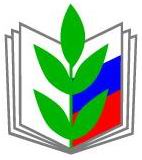 ПРОФЕССИОНАЛЬНЫЙ СОЮЗ РАБОТНИКОВ НАРОДНОГО ОБРАЗОВАНИЯ И НАУКИ РОССИЙСКОЙ ФЕДЕРАЦИИРЕГИОНАЛЬНАЯ ОРГАНИЗАЦИЯ ПРОФЕССИОНАЛЬНОГО СОЮЗА РАБОТНИКОВ НАРОДНОГО ОБРАЗОВАНИЯ И НАУКИ РОССИЙСКОЙ ФЕДЕРАЦИИВ РЕСПУБЛИКЕ ТАТАРСТАН(ТАТАРСТАНСКАЯ РЕСПУБЛИКАНСКАЯ ОРГАНИЗАЦИЯ ОБЩЕРОССИЙСКОГО ПРОФСОЮЗА ОБРАЗОВАНИЯ)КОНФЕРЕНЦИЯПОСТАНОВЛЕНИЕПРОФЕССИОНАЛЬНЫЙ СОЮЗ РАБОТНИКОВ НАРОДНОГО ОБРАЗОВАНИЯ И НАУКИ РОССИЙСКОЙ ФЕДЕРАЦИИРЕГИОНАЛЬНАЯ ОРГАНИЗАЦИЯ ПРОФЕССИОНАЛЬНОГО СОЮЗА РАБОТНИКОВ НАРОДНОГО ОБРАЗОВАНИЯ И НАУКИ РОССИЙСКОЙ ФЕДЕРАЦИИВ РЕСПУБЛИКЕ ТАТАРСТАН(ТАТАРСТАНСКАЯ РЕСПУБЛИКАНСКАЯ ОРГАНИЗАЦИЯ ОБЩЕРОССИЙСКОГО ПРОФСОЮЗА ОБРАЗОВАНИЯ)КОНФЕРЕНЦИЯПОСТАНОВЛЕНИЕПРОФЕССИОНАЛЬНЫЙ СОЮЗ РАБОТНИКОВ НАРОДНОГО ОБРАЗОВАНИЯ И НАУКИ РОССИЙСКОЙ ФЕДЕРАЦИИРЕГИОНАЛЬНАЯ ОРГАНИЗАЦИЯ ПРОФЕССИОНАЛЬНОГО СОЮЗА РАБОТНИКОВ НАРОДНОГО ОБРАЗОВАНИЯ И НАУКИ РОССИЙСКОЙ ФЕДЕРАЦИИВ РЕСПУБЛИКЕ ТАТАРСТАН(ТАТАРСТАНСКАЯ РЕСПУБЛИКАНСКАЯ ОРГАНИЗАЦИЯ ОБЩЕРОССИЙСКОГО ПРОФСОЮЗА ОБРАЗОВАНИЯ)КОНФЕРЕНЦИЯПОСТАНОВЛЕНИЕ«22» апреля 2022 г.
г. Казань
                                     № 22 - 2Об утверждении отчета о работе Контрольно-ревизионной комиссии Татарстанской республиканской организации Общероссийского Профсоюза образования за период с января 2020 года по март 2022 года              Председательствующий   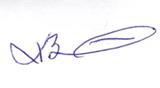 Харисов В.В.